Notes used in the Messagewww.SpokenWordChurch.com
19-0512am - Salvation Pt.5 - Samuel Dale
EPHESIANS 2:5-9»     5     †     Even when we were dead in sins, hath quickened us together with Christ, (by grace ye are saved;) »     6     †     And hath raised us up together, and made us sit together in heavenly places in Christ Jesus: »     7     †     That in the ages to come he might shew the exceeding riches of his grace in his kindness toward us through Christ Jesus. »     8     †     For by grace are ye saved through faith; and that not of yourselves: it is the gift of God: »     9     †     Not of works, lest any man should boast.HEBREWS 4:12»     12     †     For the word of God is quick, and powerful, and sharper than any twoedged sword, piercing even to the dividing asunder of soul and spirit, and of the joints and marrow, and is a discerner of the thoughts and intents of the heart.1) I THESSALONIANS 5:23»     23     †      ¶  And the very God of peace sanctify you wholly; and I pray God your whole spirit and soul and body be preserved blameless unto the coming of our Lord Jesus Christ.2) 62-0119  AN.ENSIGN_  PHOENIX.AZ  FRIDAY_«  55       †          And man now, being that he is made, even in his fallen condition, yet he's in the image of his Maker, God. And in one sense of the word, he is a son of God, fallen from grace. He's fallen away from what God made him to be. And in his fallen estate, gives him them attributes to try to do something to bring himself back up to a place where something inside of him tells him that he come from. Because, he knows he's not in the right condition yet, 'cause he sees death, sickness, and sorrows, and heartaches, and disappointments. He knows he wasn't made for that. Yet, no matter how far he is away from God, there is something with inside of him that tells him that, some inside something.    Now, a man is made up as a triune being: soul, body, spirit.«  56       †          Now, the outside is the body. There is five gates to that body, and that's the five senses, of course: see, taste, feel, smell, and hear.57    The inside, like the seed that's planted, the inside of that is the pulp-like of the seed, which is the soul. There is five gates to that, you enter into: conscience, and memory, and so forth.58    But then inside of that little compartment is the third compartment, which is the spirit. And that's what controls the rest of it. There's only one avenue through that, and that's self will. You can accept or turn away, and that's the only avenue to that. If you accept the will of God through that spirit, God's Spirit takes His place in your heart and controls the rest of you. And if you do not accept That, then the enemy takes that spot and controls the rest of you. So it lays in that.59    And man, being made up in that fashion, then it gives him the--the something inside of him that makes him want to achieve something by himself. He is trying to do something to save himself. He wants to get out of it, but he wants to do it himself. He wants to make his own way about it.3) 61-0101  REVELATION.CHAPTER.FOUR.2_  JEFFERSONVILLE.IN  ROJC 585-643  SUNDAY_«  237       †        Now, the first Throne was in Heaven, judgment seat. The second Throne was in Christ. The third Throne is in man.Now, let me take this little thing that I got drawed here. We're going to make... I wish I had a blackboard, that I could make it maybe more sensible for you. We're going to take and draw the courts, only make it in a round ring, or like this, either one. Now we're going to take... I believe, like this maybe would be the best, we're going to take and make the courts.    Now, what is a man? He's a triune being; body, soul, and spirit. How many knows that? Watch God's approach. What is his heart? You remember my message, God Chose a Man's Heart for His Control Tower? The Devil chose his head for his control tower; see, he makes him see things, look through his eyes. But in it... God in his heart makes him believe things that he cannot see. Did He? See, God is on his heart, in the heart of man is the Throne of God. You get it? Man! God made His Throne in the heart of man.    Now, watch. What's the first part of the man? The first part of the man is body. The next part is his soul, which is the nature of his spirit that makes him what he is. He approaches now. Now, the third part of the man is his spirit, and his spirit is in the center of his heart, and in the center of the heart is where God comes for the Throne.4) 62-0128A  A.PARADOX_  PHOENIX.AZ  SUNDAY_«  E-17       †        You've got... made up of soul, body, and spirit. The outside, which is the body, is controlled by five senses. You enter that body by five senses: see, taste, feel, smell, and hear. Inside the body is a soul. That soul has five gates: conscience, and so forth, memory. But inside of that is a spirit. That's what controls it all. There's only one gate to that, and that's free moral agency, to act: to receive, or refuse.5) 62-0311  THE.GREATEST.BATTLE.EVER.FOUGHT_  JEFFERSONVILLE.IN  V-3 N-11  SUNDAY_«  70       †          Decisions are made in the mind, the head. There is where Satan meets you, and the decisions are, because that God made a man that way.«  71       †          Now, I have (if you was looking on my note here) a little map drawed out. I had it here not long ago, on... used on the board. The human being is made up just like a grain of wheat. It's a seed. And the human being is a seed. Physically, you're the seed of your father and mother; and the life come from the father, the pulp come from the mother. So, the two, together, the egg and the--the blood, comes together. And in the blood cell is life. And in there it begins, develop, making the--the child. Now, any seed has a shell on the outside; the inside is pulp; and inside of the pulp is the germ of life. Well, that's the way we're made. We are body, soul, and spirit. The outside, the body, the shell; the inside of that, the conscience and so forth, is the soul; and the inside the soul, is a spirit. And the spirit governs all the other.«  72       †          Now, if you'll sit down when you get home, and draw three little rings. You'll find out that the outside body has five senses it's contacted by, and that is see, taste, feel, smell, hear. That's the five senses that control the human body.73    Inside of the body is a soul, and that soul is controlled by imaginations, conscience, memory, reasons, and affections. That's the thing that controls the soul.74    But, the spirit is, only has one sense. The spirit... Oh, let's get it. The spirit has one sense, and that sense is, either dominates it, is faith or doubt. That's exactly. And there's only one avenue to it, that's free moral agency. You can accept doubt or you can accept faith, either one you want to work on. Therefore, Satan begin at the principal part, to cause the spirit of man to doubt God's Word. God begin at the principal part, to lay His Word in that spirit. There you are. That's what does it.6) 65-0815  AND.KNOWETH.IT.NOT_  JEFFERSONVILLE.IN  V-2 N-10  SUNDAY_«  120       †          Now, now that, the Church, that His very whole purpose was the Church. Now how do we get into this Church? "By one Spirit we're all baptized into one Body," the Church, the Body of Christ. It cannot fail.121    Now, here is what happens. Now watch this, just a little figurative picture here. [Brother Branham again shows his drawing of three rings--Ed.]122    Now, this outside man is the flesh. That's what we look at; what we see. And it has five inlets to that body. And any grammar school child, as myself, would know there is five senses control the body; see, taste, feel, smell, and hear. Without that, you can't touch the body. That's the only way you have to the body; see, taste, feel, smell, hear; you see it, taste it, feel it... Now, that is the evil one, on the outside.«  123       †          Now, inside of that is a spirit, which you become when you're born in the earth and the breath of life is breathed into him. That spirit is of a worldly nature because it was not given from God, but it was (given) permitted by God. Now you got that? For, every child that's born in the world, "is born in sin, shaped in iniquity; come to the world speaking lies." That right? So, that person, inside there, is a sinner, to begin with. Now, but...124    Now, it's got five inlets. And them five inlets... I don't know whether I can call them right off now. When the... First, I know, is thought, conscience, and love, choice... No. Conscience, love, reason... There is five inlets to the spirit. You can't think with your body; you have to think with your spirit. You can't have conscience in your body. It has no mental faculties at all; your body doesn't, so you have to think with your spirit. You have to reason. You can't reason with your physical being, 'cause reason doesn't see, taste, feel, smell, or hear. Reason is what you can make in your mind. If you're asleep or you're out, your body is lying there dead, but your spirit can still reason. There is five senses that controls that inside man. And that...125    Now, to the last man, which is the soul, there is only one sense that controls that, and that is free... moral agency's free will to choose or to reject.6) 65-0822M  CHRIST.IS.REVEALED.IN.HIS.OWN.WORD_  JEFFERSONVILLE.IN  V-4 N-10  SUNDAY_«  23       †          And last Sunday when we was going into those cycles, about how that the five senses on the outer realm. That's the inlet, five senses to the body. There's only one way you can get into the body, that's by those five senses: see, taste, feel, smell, and hear. There's no other way to contact the--the body.24    On the inside of that man is a man called spirit, and he has five senses: think, thought... and thought, and love, and conscience, and so forth. All right.25    Now, you can't think with your body. You think with your mind. And in there is where too many, of Christians, only stop. And they can, just like the corn in the field and the weed in the field, they can be anointed with the same Holy Spirit that the real believer is anointed with.     But down on the inside of that, next realm, the third realm, is the soul; and that's predestinated by God. There is where the real seed-germ lays, is in there.26    And, remember, if I'd take a cocklebur and cut it open, draft into it the heart of a--of a wheat and put it there, bury it, it would bring forth a wheat out of the cocklebur; no matter what the outside is, what the emotions.«  30       †          That Laodicean Church Age, "naked, blind, miserable; don't even know it." See, it's out... It's that anointed, anointed with the real Spirit. See, that Holy Spirit can fall upon a man, in his spirit. But his soul is his germ; that germ is the Word. See? And how... I don't care how much you can preach, how well you do this, and how much you love; that's one of the inlets to spirit. You can't love with your body; you love with your spirit. That's one of the inlets. And you can love, and even love God, and still not be right. You can cast out devils, and preach, and do these things; still not be right. Jesus said so, said many would come in that day. That Word settles it!7) 65-0822E  A.THINKING.MAN'S.FILTER_  JEFFERSONVILLE.IN  V-5 N-6  SUNDAY_«  64       †          Now we find out, of our day, that the people has got a taste. And why does a man smoke a cigarette? Is to satisfy a taste. What does the woman smoke a cigarette for? Satisfy a taste.65    And then if the church has figured out, a religious group, they... to get people in there, they've got to have a certain kind of a filter to give the people the taste that they want. So if they don't get any taste that they want, they don't want the cigarette. And if they can't get the taste that they want in religion, they don't take the religion. Now, just as plain as it can be.66    Women with shorts, bobbed-hair, painted faces, sexy-dressed, they want that. They love that.67    As I spoke this morning and last Sunday morning, on that wheel in the middle of the wheel, or that little inside soul on the inside of the spirit. How that the spirit on the outside, between the soul and the body, can be absolutely anointed with the Holy Ghost. Did you all understand that? [Congregation says, "Amen."--Ed.] 	«  68       †          Now to follow that in with the continuity of the Message, The God Of This World, The Anointed Ones In The Last Days. That outside, that middle circle... First circle is the--the human senses. The second circle is the spirit senses; will, self-will, desire, and so forth. But the inside is the soul; that soul was predestinated.    So, they can anoint this spirit to make the outside body come in subject to the spirit. "But the soul that sinneth, that soul shall die." The soul that rejects, in unbelief, the Word of God, which it is a part of, that soul shall Eternally... has, always.69    I believe in an Eternal death, same as I believe in an Eternal Heaven, but not an Eternal hell. There's no such a thing as Eternal hell. There is an Eternal death for the people that are... Many of them, religious, in the world today, has always been dead.70    "The woman that liveth in pleasure," with her bobbed hair and painted face, "is dead while she is alive." The Bible said so. See? See, she may be religious, but she never was saved. She's got a outward motion. She might sing in the choir, or she might dance in the Spirit, she might speak in tongues, and have all the manifestations of the Spirit. But unless that soul on the inside is God's daughter, see, she is gone, no matter what she does.8) 65-1127B  TRYING.TO.DO.GOD.A.SERVICE.WITHOUT.IT.BEING.GOD'S.WILL_  SHREVEPORT.LA  V-7 N-2  SATURDAY_«  213       †          Now, notice in this now, David thought he had everything in order. And he was inspired. See how the Holy Spirit can anoint a man? But it's got to be in the order of the anointing. The outside spirit can be anointed with the Holy Ghost, and the soul as dark as pitch. The cocklebur grows on the same water that builds... puts life into the wheat, puts life into the cocklebur; but at the bottom of the cocklebur, it's a cocklebur life. It's rejoicing, and blooming, and got life, and doing everything that the wheat does, but the soul of it is cocklebur. See? False teachers can rise, teaching all kind of trinitarianism and everything else, and be anointed with the Holy Ghost, and perform just as many miracles as the true Gospel can. But by the Word here, that's what does it. See what I mean? Now, it's all right to teach this, I guess, I'm--I'm in a interdenominational tabernacle this morning, in--in this hotel here.9) 65-1204  THE.RAPTURE_  YUMA.AZ  V-5 N-14  SATURDAY_«  144       †          You say, "I got the baptism, the Holy Ghost." That don't mean that you're saved, not by a long ways.145    Looky here. You are a triune being. You are. Inside this little fellow here is the soul, the next is the spirit, and next is the body. Now, you got five senses in this body, to contact your earthly home. They don't contact the rest of it. You got five senses of the spirit, here: love and conscience, and so forth, of that. But in here is where you live. That's what you are.146    Didn't Jesus say, "The rain falls on the just and the unjust"? [Congregation says, "Amen."--Ed.] Put a cocklebur out here, and a wheat out there, and pour water on them, and keep them under fertilize and things like that, won't they both live by the same water? ["Amen."] Sure. Well, what is it? One of them will bear a cocklebur, 'cause that's all he is. The cocklebur will raise his hands and shout just the same as the wheat.10) 65-1205  THINGS.THAT.ARE.TO.BE_  RIALTO.CA  V-4 N-6  SUNDAY_«  101       †          There's three people of you. The outside is the body. You got five senses, that you contact your earthly home with that. The inside is a spirit. There's five senses there, love and conscience, and so forth, you contact. But the inside of that is the soul.102    Remember, "The rain falls on the just and the unjust." The same rain that'll make a grain of wheat grow makes a cocklebur grow too. See? What is it? At the inside of that seed is a nature, and that nature display, displays itself. It can stand in the same field, right there with the weed. The weed and the wheat stand together, rejoice just as much. Its head is down. It's starving for a drink. When a rain comes, the cocklebur can shout just as loud as the wheat can. "But by their fruits you shall know them." See?11) 65-1031M  POWER.OF.TRANSFORMATION_  PRESCOTT.AZ  V-17 N-1  SUNDAY_«  311       †          That little inside of the inside, that's where you start, which is your soul; then come from that, you're a spirit; and then you become a living being. Now, the living being has five senses, to contact; the second has five senses. That's the outside body: see, taste, feel, smell, and hear. The inside body has love and conscience, and so forth, five senses. But the inside of the inside, the control tower, it's either God or Satan.312    And you can mimic any of these things you can contact, like--like the, like a Christian; or you could cast out devils, like a Christian. But the inside control tower, the beginning, the origin, isn't of God, it'll never return to God. You understand it? Did not Judas cast out devils? Did not Caiaphas, the one who condemned Him and put Him to death, even prophesy? But he couldn't stay with the Word. See? That's right.12) 65-1207  LEADERSHIP_  COVINA.CA  V-7 N-7  TUESDAY_«  163       †          Look here, you are a outside person. You have five senses that contacts that outside body. God gave you five senses; not to contact Him, your earthly home: see, taste, feel, smell, and hear.164    Then you have a spirit on the inside of that, and it has five outlets: conscience, and love, and so forth. Five outlets that you contact the spirit world with that, but with your spirit.165    Your physical contacts the physical. Your spiritual contacts the spiritual. But inside of that you've got a soul, and that soul is that gene that come from God.13) 65-1126  WORKS.IS.FAITH.EXPRESSED_  SHREVEPORT.LA  V-7 N-1  FRIDAY_«  204       †          Now, remember, you're in a cycle of three, but you're one person. Like Father, Son, and Holy Ghost, cycle of three, but one Person. Three attributes of the same God: fatherhood... Three offices like: fatherhood, sonship, and Holy Ghost. And you are: body, spirit, and soul.205    Now, the outside body has five inlets to it, to contact your earthly home: see, taste, feel, smell, and hear. The inside, which is a spirit, it has five senses: conscience, and love, and so forth. But the inside of that, the soul, has one thing. That's where you live.«  206       †          The Spirit can come out here and anoint you to do certain thing, and you do it, but that don't mean you're saved. Think of it. Caiaphas prophesied. Judas cast out devils. See, the Spirit anointed him. This rain falls on the just and the unjust, the weeds can rejoice with the wheat. But it's what it is at the core. There's where you can, intellectuals, can accept and say, "Oh, sure, that looks good. I believe that." That still don't do it. No, sir. And the spirit can actually make witness of it, and still it isn't so. Because if that soul hasn't come from God, it can make all the impersonations out here, but it cannot be real. You can act healing, you can act like you have. You can act like you receive it. Christians can act like they're Christians, and act and be ever so good at it, but that don't mean they're saved. That's exactly right, see. The Spirit can be there, the real, genuine Spirit. The Holy Spirit can anoint you, that still don't mean you're saved. It's that inside soul that never dies, it's got Eternal Life. It always was Eternal Life. See? It come from God, it goes to God, it's the soul.14) 65-0822M  CHRIST.IS.REVEALED.IN.HIS.OWN.WORD_  JEFFERSONVILLE.IN  V-4 N-10  SUNDAY_«  23       †          And last Sunday when we was going into those cycles, about how that the five senses on the outer realm. That's the inlet, five senses to the body. There's only one way you can get into the body, that's by those five senses: see, taste, feel, smell, and hear. There's no other way to contact the--the body.24    On the inside of that man is a man called spirit, and he has five senses: think, thought... and thought, and love, and conscience, and so forth. All right.25    Now, you can't think with your body. You think with your mind. And in there is where too many, of Christians, only stop. And they can, just like the corn in the field and the weed in the field, they can be anointed with the same Holy Spirit that the real believer is anointed with.But down on the inside of that, next realm, the third realm, is the soul; and that's predestinated by God. There is where the real seed-germ lays, is in there.26    And, remember, if I'd take a cocklebur and cut it open, draft into it the heart of a--of a wheat and put it there, bury it, it would bring forth a wheat out of the cocklebur; no matter what the outside is, what the emotions.15) 61-0402  THE.TRUE.EASTER.SEAL_  JEFFERSONVILLE.IN  V-14 N-3  SUNDAY_«  126       †        Now, we are resurrected today. Why can we have such a time over the things of God? Because we're resurrected. "Those who He foreknew, He called; those who He called, He justified; those who He justified, He has glorified." Then we are now resurrected. We are resurrected from the inside out, not from the outside in. Oh, do you notice, not sealed out this way, but sealed in. Oh, my, if the church could just see it. See, we're not sealed out; we're sealed in. Them days, when sin was--was abomination before God, and there was no appropriation to take it away, we were sealed away from it. Now, when that ripped in two, and that seal was broke by a sin-offering being made from us, now we're baptized inside and sealed inside. We are resurrected. We are now resurrected, already resurrected. How do you know? The Bible said so. Amen. We are now resurrected. We are now raised with Him in spiritual resurrection. What does the word "quickened" mean? "Quickened" means "resurrection." That's right. We're already resurrected right now, setting together in heavenly places in Christ Jesus, enjoying the Easter Seal. Amen. That's God's true Easter Seal. How are we? By one Spirit baptized into the Body, and sealed eternally. We are now raised spiritually. What did we raise from? From a life of sin; we were once sinners and loved the things of the world.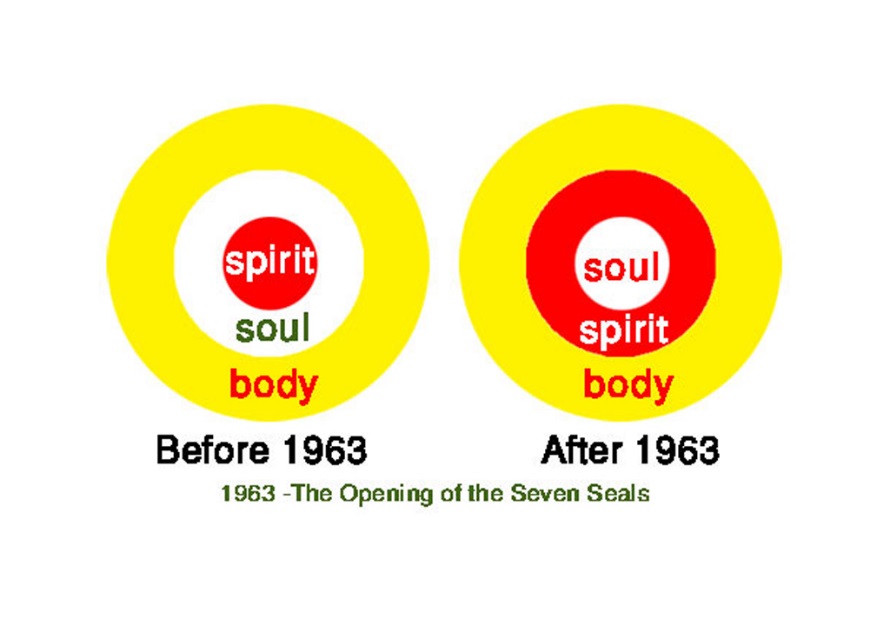 